REGISTER OF AUTHORISED SIGNATORIES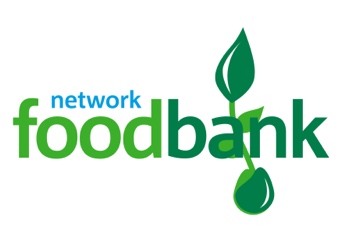 Please use this form to register all the people in your organisation who wish to be authorised to issue red vouchers or emergency food boxes. Organisation:Address:Postcode:Name of key contact:Telephone number:Email address:I confirm that the above people have attended the foodbank’s induction and/or been briefed directly by the foodbank.Signed:				Position: 				Date:Once completed, please return this form to:    Full Name (incl. title)Specimen SignaturePosition/RoleDream centreBallee DriveBalleeBallymena BT42 3EXBallyloughan Church Doury RoadBallymenaBT43 6JE